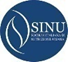 La Società Italiana di Nutrizione Umana (SINU) è una Società scientifica senza scopo di lucro che riunisce gli studiosi e gli esperti della nutrizione nei suoi differenti aspetti chimici, molecolari, genetici, biochimici, fisiologici, psicologici, cognitivo-comportamentali, clinici, tecnologici, formativi, economici, politici e sociali. La SINU fa parte di Federazioni nazionali e internazionali di Società Scientifiche e collabora con Enti di ricerca, Istituzioni pubbliche e private, ed altre Società scientifiche. La SINU si propone di affrontare le tematiche nutrizionali in modo multidisciplinare contribuendo alla soluzione dei problemi presenti in questa area attraverso attività di vario tipo. Si riconosce nelle aree scientifiche della biochimica della nutrizione, della scienza degli alimenti e dell’alimentazione, dell’alimentazione e nutrizione umana, della dietetica e della nutrizione applicata.La SINU svolge le proprie attività attraverso l’interazione con Istituzioni, Società scientifiche e mass media, e si impegna in particolare nella promozione della ricerca scientifica, nella formulazione di documenti di riferimento, nell’organizzazione di eventi a livello internazionale, nazionale e locale, e nell’informazione e nell’educazione in campo alimentare e nutrizionale.La SINU ha avviato nel 2014 un percorso di collaborazione con Camera di Commercio di Genova che ha permesso nel 2018 la sottoscrizione di un protocollo d’intesa, per lo svolgimento di iniziative condivise e attività di formazione dedicate alla Dieta mediterranea, al Benessere alimentare e sostenibile, “su misura” per il mondo della ristorazione Genova Liguria Gourmet e per le filiere di eccellenza produttiva del territorio.www.sinu.it